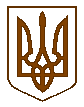 КНЯЖИЦЬКА  СІЛЬСЬКА  РАДАКИЄВО-СВЯТОШИНСЬКОГО РАЙОНУ КИЇВСЬКОЇ ОБЛАСТІШОСТА ПОЗАЧЕРГОВА  СЕСІЯ СЬОМОГО СКЛИКАННЯПРОТОКОЛ  № 6Село  Княжичі                                                                		26 травня  2016 року На  аркушах__________                                         ______________________зберігати  постійноКНЯЖИЦЬКА  СІЛЬСЬКА  РАДАКИЄВО-СВЯТОШИНСЬКОГО РАЙОНУ КИЇВСЬКОЇ ОБЛАСТІШОСТА ПОЗАЧЕРГОВА СЕСІЯ СЬОМОГО СКЛИКАННЯВід  26 травня  2016 року .                  					с.Княжичі                                                                        Приміщення  Княжицької                         				 сільської ради                                                                        Початок  о  10.00  год                                                                        Присутні  депутати –   9 чоловікПРИСУТНІ :Анахатунян Катерина Вікторівна – головуюча, секретар сільської радиДудич Любов Юріївна – депутат  сільської ради Бортніцька Ольга Миколаївна – депутат сільської ради Гребенюк Людмила Василівна – депутат сільської ради Костенко Олександр Петрович – депутат сільської ради Шевченко Ліана Іванівна – депутат сільської ради Савицький Олександр Іванович – депутат сільської ради Мельник Сергій Петрович – депутат сільської ради Руденко Анна Вікторівна – депутат сільської радиЧлени виконкому, присутні  Петрусенко Світлана Петрівна – член виконкому, головний бухгалтер Мотузинська Карина Сергіївна – головний бухгалтер ДНЗ «Княжичанка» Кендрановська Валентина – жителька села ЖорнівкаШопулко Оксана Євгеніївна – завідувач ДНЗ «Княжичанка»ПОРЯДОК  ДЕННИЙ:Про внесення змін до бюджету Княжицької сільської ради на 2016 рік.Доповідає – головний бухгалтер Петрусенко С.П.Про внесення змін до рішення №4 Княжицької сільської ради від 22.01.2016 року. Доповідає – головний бухгалтер Петрусенко С.П. Секретар ради 						К.В. АнахатунянКНЯЖИЦЬКА  СІЛЬСЬКА  РАДАКИЄВО-СВЯТОШИНСЬКОГО РАЙОНУ КИЇВСЬКОЇ ОБЛАСТІШОСТА ПОЗАЧЕРГОВА СЕСІЯ СЬОМОГО СКЛИКАННЯРІШЕННЯВід  26  травня  2016 року                                                                           № 24село Княжичі«Про внесення змін до бюджетуКняжицької сільської ради на 2016 рік»Заслухавши інформацію  головного бухгалтера Петрусенко Світлану Петрівну про необхідність внесення змін до бюджету Княжицької сільської ради, відповідно до рішення сесії районної ради від 12.05.2016 року № 104-08-VII «Про внесення змін до рішення  «Про районний бюджет Києво-Святошинського району на 2016 рік», листа управління фінансів від 13.05.2016 року № 04-10/208 «Про надання міжбюджетних трансфертів на 2016 рік» на виконання Постанови Кабінету міністрів від 16.09.2015 року № 731 «Про підвищення оплати праці працівників установ, закладів, та організацій окремих галузей бюджетної сфери», з метою забезпечення функціонування бюджетних установ закладів та керуючись Законом України «Про місцеве самоврядування в Україні», Бюджетним кодексом України, сесія сільської радиВИРІШИЛА:Внести зміни до дохідної частини загального фонду бюджету по КДК 41035000 «Інші субвенції» збільшивши на 19 900,00 грн. (поточне утримання клубного закладу).Внести зміни до видаткової частини загального фонду сільського бюджету  збільшивши на 19 900,00 грн., а саме:Внести зміни до дохідної частини загального фонду бюджету по КДК 41020900 «Інші додаткові дотації» збільшивши на 200 000,00 грн.Внести зміни до видаткової частини загального фонду бюджету  збільшивши на 200 000,00 грн., а саме:5.  Затвердити розпорядження сільського голови від 10 травня 2016 року № 19 «Про внесення змін до бюджету Княжицької сльської ради»: Провести перерозподіл видаткової частини загального фонду сільського бюджету на 2016 рік, а саме: - зменшити видатки по КФК 100203 КЕКВ 2240 у вересні, жовтні, листопаді, грудні місяці на суму 2 000 грн., - збільшити видатки по КФК 100203 КЕКВ 2240 в травні місяці на суму 2000 грн.6.  Затвердити розпорядження сільського голови від 23 травня 2016 року № 22 «Про внесення змін до бюджету Княжицької сльської ради»: Провести перерозподіл видаткової частини загального фонду сільського бюджету на 2016 рік, а саме: - зменшити видатки по КФК 010116 КЕКВ 2273 в червні, липні, серпні, вересні, жовтні, листопаді, грудні місяці на суму 24 000 грн., - збільшити видатки по КФК 010116 КЕКВ 2273 в травні місяці на суму 24000 грн.7. Збільшити видаткову частину спеціального фонду сільського бюджету (бюджету розвитку) по КФК 150101 КЕКВ 3122 за рахунок залишку коштів станом на 01.01.2016 року на 150 000 грн., для розробки проектної документації на будівництво нової газової котельні для ДНЗ «Княжичанка».8. Внести зміни до додатку 1, 3, 4,5 до рішення Княжицької сільської ради «Про Княжицький бюджет на 2016 рік». Контроль за виконанням даного рішення покласти на депутата сільської ради Руденко А.В.Секретар ради 						К.В. АнахатунянКНЯЖИЦЬКА  СІЛЬСЬКА  РАДАКИЄВО-СВЯТОШИНСЬКОГО РАЙОНУ КИЇВСЬКОЇ ОБЛАСТІШОСТА  ПОЗАЧЕРГОВА СЕСІЯ СЬОМОГО СКЛИКАННЯРІШЕННЯВід  26  травня 2016 року                                                                           № 25село Княжичі«Про внесення змін до рішення №4  сесії Княжицької сільської ради від 22 січня 2016 року»Відповідно до Законів України «Про оплату праці», Про службу в органах місцевого самоврядування, постанови Кабінету Міністрів України від 9 березня 2006 року  № 268 « Про упорядкування структури та умов оплати праці працівників апарату органів виконавчої влади та інших органів», керуючись Законом України «Про місцеве самоврядування в Україні», Бюджетним кодексом України, сесія сільської радиВИРІШИЛА:Внести зміни до п.1 рішення №4 сесії від 22.01.2016 року про преміювання працівників апарату Княжицької сільської ради у  2016 році, та встановити  премію головному бухгалтеру в розмірі 170%  щомісячно від посадового окладу.Контроль за виконання даного рішення покласти на голову планово-бюджетної комісії сільської ради Руденко А.В.Секретар ради 						К.В. Анахатунян- КФК 110204 КЕКВ 2111 – 12 200 грн. КЕКВ 2120 –   2 700 грнКЕКВ 2273 –   5 000 грн-КФК 010116КЕКВ 2111 – 102 000 грнКЕКВ 2120 -  22 849 грн-КФК 100203КЕКВ 2111 – 26 636 грнКЕКВ 2120 – 11 008 грнКЕКВ 2273 –  25 500 грн-КФК 130112КЕКВ 2111 –  7 281 грнКЕКВ 2120 –  4 726 грн